         SOLICITUDSr. DAVID GUARDIA CAJAJefe de la Oficina General de Bienestar Universitario							Yo___________________________________________________________________________, Facultad______________________________ E.A.P__________________________________Código de Matrícula _____________________Año de Estudio__________________________Domicilio Actual_______________________________________________________________Teléfono__________________ E-mail_____________________________________________.Me presento y expongo:Que deseando postular a la Renovación de a Beca de Vivienda Universitaria, solicito participar en el Proceso de Evaluación y Calificación por los siguientes motivos:………………………………………………………………………………………………………………….….…………….……………..…………………………………………………………………………………..…….…………....………………………………………………………………………………………………..……………….…...……………………………………………………………………………………………..…..…………………….....………………………………………………………………………………………….…….……………………………………...………………………………………………………………………………………..……………………………………………………………………………………………………………….………….………………………………………………………………………………………………………….……….……………………………………………………………Para lo cual cumplo con presentar la documentación necesaria para postular a la Renovación               de la Beca de Vivienda:Solicitud en formato pre-establecido dirigido a la Oficina General de Bienestar Universitario (OGBU) (*).Reporte de matrícula actualizada, en copia fedateada por su Facultad.Historia Académico de notas.Constancia de Ingreso Económico de sus padres, tutor o declaración jurada.Copia de DNI.Certificado de Salud y Salud Mental expedido por la Clínica Universitaria (costo tarifa social es de S/. 20.00 soles) o MINSA.Declaración Jurada simple del postulante de no recibir beneficios similares de ninguna otra institución estatal o privada (*).Acta de Compromiso de cumplimiento de Reglamento firmada por el Postulante.Presentar documentos probatorios que sustenten los motivos de solicitud para renovar su Beca.Firma(*) Recabar los formatos e información en la oficina de Servicio Social (espalda comedor estudiantes-sótano) Teléfono 619-7000 Anexos 7525-7526.DECLARACIÓN JURADA(Ley de Procedimientos Administrativos N° 27444)Conste por el presente documento que Yo, …………………………………………………………………………… identificado con DNI N°…………………………….., con domicilio en……………………………………………………………, en plenitud de mis facultades físicas y mentales y en el libre ejercicio de mi ciudadanía,DECLARO BAJO JURAMENTO:NO RECIBIR BENEFICIOS SIMILARES (SOCIAL Y/O ECONÓMICO) DE ALGUNA INSTITUCIÓN PÚBLICA O PRIVADAFormulo la presente Declaración Jurada, por ser requisito indispensable para solicitar la Renovación de la Beca de Vivienda.Para mayor constancia, validez y cumplimiento firmo al pie del presente documentoLima,………de….……………del 2018.---------------------------------FirmaNombres y Apellidos:DNI:DECLARACIÓN JURADA(Ley de Procedimientos Administrativos N° 27444)DECLARACIÓN JURADA DE INGRESOS ECONÓMICOSConste por el presente documento, yo………………………………………………..con DNI N°.................... domiciliado actualmente en ………………………………………………… en plenitud de mis facultades físicas y mentales en el libre ejercicio de mi ciudadanía y en conformidad con lo dispuesto en ley de procedimientos administrativos N° 27444,DECLARO BAJO JURAMENTO:………………………………………………………………………………………………………………………………………………………………………………………………………………………………………………………………………………………………………………………………………………………………………………………………………………………………………………………………………………………………………………………………………………………………………………………………………………………Para dar mayor consistencia, validez y cumplimiento, firmo al pie del presente documento.Ciudad Universitaria,………de….……………del 2018.----------------------------------Nombres y Apellidos:DNI: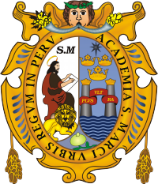 UNIVERSIDAD NACIONAL MAYOR DE SAN MARCOSOFICINA GENERAL DE BIENESTAR UNIVERSITARIOAv. Venezuela s/n. – Lima –Telefax: 6197000, anexos 7525-7526“Año del Diálogo y la Reconciliación Nacional”UNIVERSIDAD NACIONAL MAYOR DE SAN MARCOSOFICINA GENERAL DE BIENESTAR UNIVERSITARIOAv. Venezuela s/n. – Lima –Telefax: 6197000, anexos 7525-7526“Año del Diálogo y la Reconciliación Nacional”UNIVERSIDAD NACIONAL MAYOR DE SAN MARCOSOFICINA GENERAL DE BIENESTAR UNIVERSITARIOAv. Venezuela s/n. – Lima –Telefax: 6197000, anexos 7525-7526“Año del Diálogo y la Reconciliación Nacional”